НАКАЗПО ГАННІВСЬКІЙ ЗАГАЛЬНООСВІТНІЙ ШКОЛІ І-ІІІ СТУПЕНІВПЕТРІВСЬКОЇ РАЙОННОЇ РАДИ КІРОВОГРАДСЬКОЇ ОБЛАСТІвід 11 березня 2020 року                                                                                                  № 11-ус. ГаннівкаПро відрахування зі списку учнів Ганнівської загальноосвітньої школи І-ІІІ ступенівГоловатої Інни ВасилівниНа підставі довідки № 01 – 25/297-1/7 від 27.12.2019 року про те, що вона дійсно буде навчатися в 8 класі комунального закладу освіти Голубієвицької загальноосвітньої школи І-ІІІ ступенів Компаніївської селищної ради Кіровоградської областіНАКАЗУЮ:Відрахувати зі списку учнів 8 класу Ганнівської загальноосвітньої школи І-ІІІ ступенів ГОЛОВАТУ Інну Василівну, у зв’язку зі зміною місця проживання та переходом до комунального закладу освіти Голубієвицької загальноосвітньої школи І-ІІІ ступенів Компаніївської селищної ради Кіровоградської області, з 11 березня 2020 року, на підставі довідки № 01 – 25/297-1/7 від 27.12.2019 року. Класному керівнику 8 класу Ганнівської загальноосвітньої школи І-ІІІ ступенів – ГРИШАЄВІЙ Л.В. внести необхідні записи до класного журналу та особової справи.Секретарю Ганнівської загальноосвітньої школи І-ІІІ ступенів ПИСЛАРУ В.І. внести необхідні записи до алфавітної книги.Контроль за виконанням даного наказу покласти на заступника директора з навчально-виховної роботи Ганнівської загальноосвітньої школи І-ІІІ ступенів ГРИШАЄВУ О.В.Директор школи                                                                                             О.КанівецьЗ наказом ознайомлені:                                                                                   О.Гришаєва В.ПисларуЛ.Гришаєва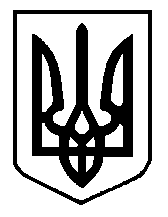 